Il nome è formato da due parti::radice                 indica il significato. Di solito non cambia.desinenza                     fornisce informazioni  su genere e numero. Si modifica.bambin – o 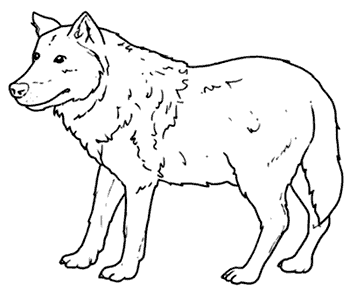 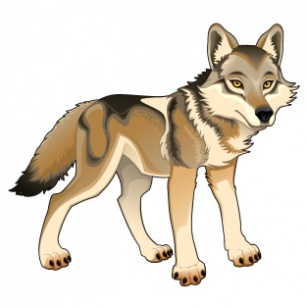 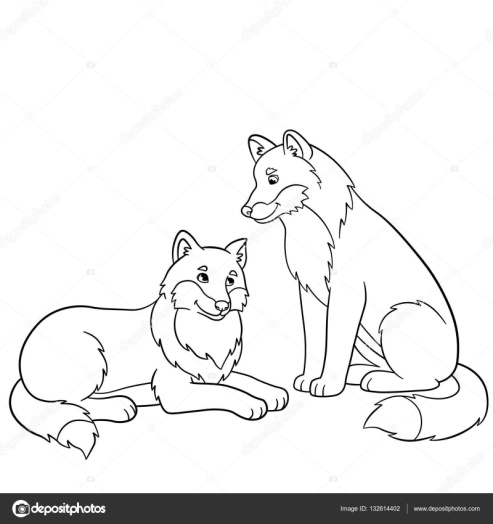 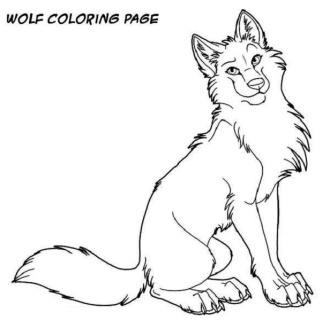 Il nome è formato da due parti::radice                 indica il significato. Di solito non cambia.desinenza                     fornisce informazioni  su genere e numero. Si modifica.bambin – o 